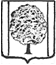                                                                                ПРОЕКТПОСТАНОВЛЕНИЕАДМИНИСТРАЦИИ ПАРКОВСКОГО  СЕЛЬСКОГО ПОСЕЛЕНИЯТИХОРЕЦКОГО  РАЙОНА  от ______________                                                                                   № _____        посёлок ПарковыйО внесении изменения в постановление администрации Парковского        сельского поселения Тихорецкого района от 4 февраля 2019 года № 22«О порядке осуществления денежных выплат отдельным категориям работников муниципальных учреждений, подведомственных администрации Парковского сельского поселения Тихорецкого района»	В целях уточнения перечня отдельных категорий работников муниципальных учреждений,  подведомственных администрации Парковского сельского поселения Тихорецкого района, для установления денежной выплаты стимулирующего характера в размере 3000 рублей   п о с т а н о в л я ю:	1. Внести  в приложение к постановлению администрации Парковского сельского поселения Тихорецкого района от 4 февраля 2019 года № 22            «О порядке осуществления денежных выплат отдельным категориям работников муниципальных учреждений, подведомственных администрации Парковского сельского поселения Тихорецкого района» изменение, дополнив пункт 1 перед словами «библиотекари всех категорий» словами «директор,».2.Общему отделу администрации Парковского сельского поселения Тихорецкого района (Лукьянова) обеспечить официальное  обнародование  настоящего постановления в специально установленных местах и его размещение на официальном сайте администрации Парковского сельского поселения Тихорецкого района в информационно-телекоммуникационной сети «Интернет».	 3.Постановление вступает в силу со дня его официального обнародования. Глава Парковского сельского поселенияТихорецкого района                                                                                 Н.Н.Агеев  ЛИСТ  СОГЛАСОВАНИЯпроекта  постановления администрации Парковского сельского поселения Тихорецкого районаот________________№ ____О внесении изменения в постановление администрации Парковского        сельского поселения Тихорецкого района от 4 февраля 2019 года № 22«О порядке осуществления денежных выплат отдельным категориям работников муниципальных учреждений, подведомственных администрации Парковского сельского поселения Тихорецкого района»Проект  внесен:Начальник общего отдела администрацииПарковского сельского поселенияТихорецкого района                                                                          Е.В.ЛукьяноваСоставитель проекта: Ведущий специалистфинансовой службы администрацииПарковского сельского поселенияТихорецкого района                                                                          А.Д.РоманченкоПроект согласован:Заместитель главыПарковского сельского поселенияТихорецкого района                                                                                  В.А. ВласовВедущий специалистфинансовой службы администрацииПарковского сельского поселенияТихорецкого района                                                                              Е.А.Воронова